January 2023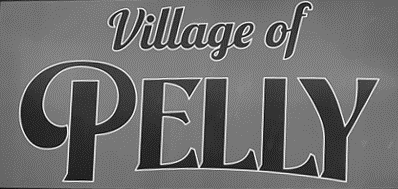 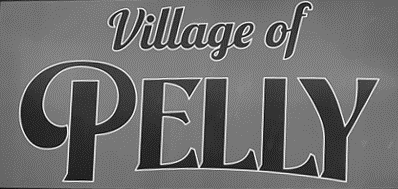 IMPORTANT NOTICES:OFFICE HOURSVillage Office  Regular Business Hours 9:00 – 5:00pm Tuesday ,	Wednesday 9:00-5:00 and Thursday 9:00 to 6:00  Closed to Public Mondays & Fridays UTILITY BILLING CHANGESEffective January 1, 2023 Utilities will be billed as services used and will still remain as being           Billed Quarterly (every 3 months). Utility Bills will be Billed March 30, 2023, and due 30 days on April 29, 2023. Any unpaid Utility Bills after the 30-day grace period will accumulate interest of 17% per annum on any overdue accounts. Utility Bylaw No. 3-2021 will be strictly adhered to. Accounts not paid before April 29, 2023 will have water SHUT OFF on May 1, 2022, no exceptions.   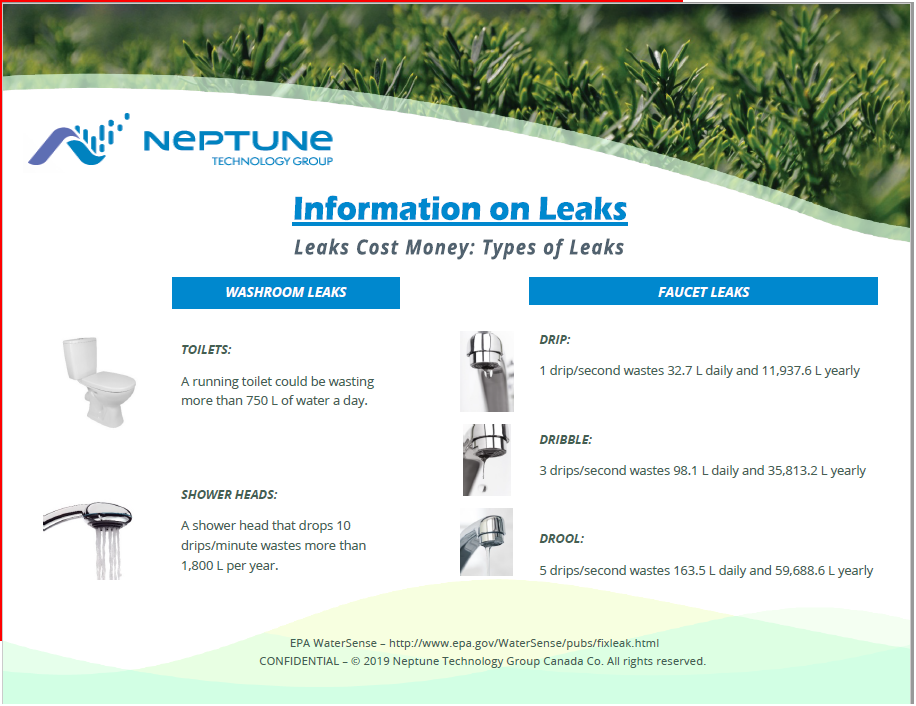 Snow Removal 2023- 2024Due to complaints from some residents, brought forward to Council regarding the voluntary snow removal not being done in a timely fashion from driveways; The decision of Council for 2023-2024 is that this voluntary service will not continue.  It is the responsibility of the rate payer to hire a contractor to remove the snow ridge that the grader has left when clearing the streets. Please do NOT Feed the DeerDue to the increased number of deer they are not only eating feed but the bushes and plants in resident’s yards. 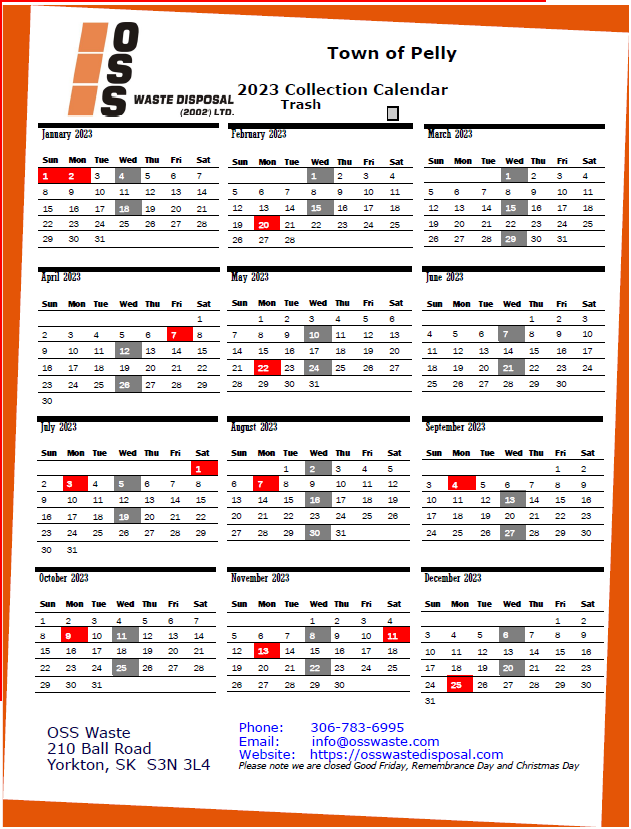 FACEBOOK EMERGENCY NOTIFICATION PAGEPlease join our Facebook Page:New Village of PellyTo receive immediate notification of:Fire Evacuation, Water & Sewage Issues, Garbage Issues, Street, Village & Property Maintenance.TRANSFER STATION HOURSWednesday 10:00 by appointment previous Thursday.(Appointment made prior week is appreciated for work organization.)VILLAGE OF PELLY WEBSITEPlease visit the Village website for any information you may require within.https://www.pelly.caCOMMUNITY EVENTSPELLY SKATING RINK Hours: Wednesday 6:00pm-9:00pm, Thursday 4:30pm-7:00pm, Friday 7:00pm-10:00pm, Saturday 1:00pm-4:30pm and 7:00pm -10:00pm, Sunday 1:00pm-5:00pm	Skating Fees: Daily $3.00, Student Seasonal $50.00, Adult Seasonal $75.00, Family(immediate)Seasonal $125.00BINGO AT HAPPY HEARTSStarts at 7:30PM	Every Friday & 1st and 3rd Wednesday of every MonthSOUP & SANDWICH AT HAPPY HEARTSMenu: Soup, sandwich, dessert and beverage. Every 4th Friday of the Month 11:30 am to 1:00 pm Take out orders available: Please call (306)595-2122.COFFEE AT HAPPY HEARTSEvery Monday, Wednesday and Saturday 10:00AM – 11:00AMEvery Tuesday morning: Chair Yoga 10:00 am – 11:00 am  Free activities at Happy Hearts every Tuesday 2:00 pm various: Cards, Board Games, Puzzles, Floor Curling, Pool, Shuffle Board, etc.ACTIVE AGING EXERCISESEvery Thursday 10:00AM – 11:00 AM at Pelly Happy Hearts. Everyone Welcome Come join the fun!!THE FRIENDS OF PELLYThe Friends of Pelly have been to Sarcan! To donate to the bottle drive “Drop & Go” is set up at Sarcan! Enter “Pelly playground.” More info: access www.sarcan.ca and look for “drop & go” section. Sarcan will mail your refund to the organization!!The Friends of Pelly are a Dynamic Organization helping to revitalize the Pelly Community Park with the addition of an Activity Park for all ages to enjoy! If you are interested in volunteering a few hours now & then, volunteering is welcome for this exciting upbeat project! Please Email: elussier@SASKTEL.NET and your name can be added to our appreciated list of volunteers!  